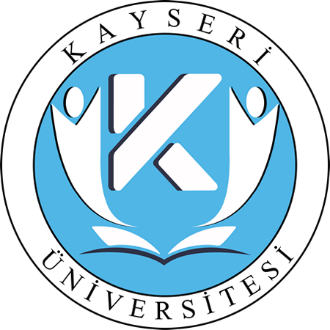 KAYSERİ ÜNİVERSİTESİDIŞ İLİŞKİLER OFİSİ BAŞKANLIĞIFAALİYET RAPORU2022OCAK  2023BİRİM YÖNETİCİSİ SUNUŞU18 Mayıs 2018 tarih ve 30425 Sayılı Resmi Gazete ’de yayımlanan 7141 Sayılı Kanun’un 7. Maddesiyle Kayseri Üniversitesi kurulmuştur. 2018 yılı içerisinde uluslararasılaşma ile ilgili faaliyetlerin etkin bir biçimde yönetilmesi için Dış İlişkiler Ofisi Başkanlığı kurulmuş ve faaliyetlerine başlamıştır. Dış İlişkiler Ofisi Başkanlığı, 4 akademik personel ve 1 idari personel ile Rektörlüğe bağlı bir birim olarak hizmet vermektedir. Yükseköğretim Yürütme Kurulunun 08.12.2021 tarihli toplantısında 18 Şubat 2009 tarih ve 27145 sayılı Resmi Gazete'de yayımlanan "Yükseköğretim Kurumları Arasında Öğrenci ve Öğretim Üyesi Değişim Programına İlişkin Yönetmelik" ile "Yükseköğretim Kurumları Arasında Yurtiçi Öğretim Elemanı ve Öğrenci Değişim Programlarının Desteklenmesi Amacıyla Yükseköğretim Kurulunca Yükseköğretim Kurumlarına Aktarılacak Tutarların Kullanımı, Muhasebeleştirilmesi, Bu Kapsamda Yapılacak Ödemeler İle Diğer Hususlara İlişkin Esas ve Usuller" uyarınca Farabi Değişim Programının 2021-2022 eğitim öğretim yılında yapılmayacağı uygun bulunmuştur.Dış İlişkiler Ofis Başkanlığı, Erasmus+ kapsamında faaliyetler gerçekleştirmiştir. Erasmus+ koordinatörlüğü kendi mevzuatı doğrultusunda Ofis’e bağlı olarak faaliyetlerini sürdürmeye devam etmektedir. 2018 yılında oluşturulmuş olan “Kayseri Üniversitesi Dış İlişkiler Ofisi Yönergesi” ne ek olarak “Kayseri Üniversitesi Erasmus+ Değişim Programı Yönergesi” oluşturulması hedeflenmektedir. Bununla birlikte fiziki alt yapının geliştirilmesi için çalışmalarımız devam etmektedir.Öğr. Gör. Seyit Murat YESBEKDış İlişkiler Ofisi BaşkanıI- GENEL BİLGİLERKayseri Üniversitesi Dış İlişkiler Ofisi Başkanlığı misyon ve vizyonu, teşkilat yapısı, sunulan hizmetler, insan kaynakları, fiziki kaynakları ve mevzuatına ilişkin bilgiler bu bölümde verilmiştir.A. Misyon ve VizyonMisyonKayseri Üniversitesi ile yurtdışındaki üniversiteler arasında iş birliği platformu oluşturmak. Kayseri Üniversitesini gerek yurtiçinde gerekse de yurt dışında düzenlenen organizasyonlarda temsil etmek ve tanıtmak.Üniversitemiz öğrenci ve öğretim elemanlarına hareketlilik programlarından faydalanma konusunda rehberlik yapmak.Avrupa Üniversiteler Birliğini stratejilerini ve hedeflerini üniversitemizde duyurmak.VizyonKayseri Üniversitesini uluslararası platformda seçkin ve tanınır bir eğitim kurumu haline getirmek.B. Yetki, Görev ve SorumluluklarBaşkan ve Görevleri(1) Başkan; Uluslararası eğitimi ve/veya deneyimi olan öğretim elemanları arasından Rektör tarafından 3 (üç) yıllığına atanır ve Ofis’in faaliyetleri ile ilgili olarak Rektörlüğe karşı sorumludur. Görevi sona eren Başkan yeniden atanabilir. Başkanın görevleri şunlardır:Ofisi temsil etmek,Yönetim Kurulu’na başkanlık etmek,Yönetim Kurulu’nun gündemini hazırlamak,Rektörlüğe, Yönetim Kurulu’nun atama ile gelen üyeleri için üye önerisinde bulunmak,Ofis’in programları, çalışmaları ve etkinlikleri hakkında ilgili makamları bilgilendirmek,Ofis çalışanları ve birimleri arasında eşgüdümü sağlamak,Üniversite’nin uluslararası ilişkilerini ilgilendiren konularda Üniversite birimleri arasında eşgüdüm sağlamak,Ofis’te görev yapan personelin görev ve sorumluluklarını belirlemek;Ofis personelinin, Ofis’in amaçları ve/veya programları doğrultusunda çalışmalarını sağlamak.Başkan Yardımcısı ve Görevleri(1) Uluslararası eğitimi ve/veya deneyimi olan öğretim elemanları arasından, başkanın teklifi ile rektör tarafından bir başkan yardımcısı atanır. Başkan’ın hangi nedenle olursa olsun görevinin sona ermesiyle, Başkan Yardımcısı’nın görevi de sona erer. Görevi sona eren Başkan Yardımcısı yeniden atanabilir.(2) Başkan Yardımcısı’nın görevleri şunlardır:Ofisin çalışmalarında Başkan’a yardımcı olmak;Yönetim Kurulu üyeliğinde bulunmak;Başkan’ın katılmadığı durumlarda Yönetim Kurulu’na başkanlık yapmak;Başkan’ın ve Yönetim Kurulu’nun vereceği Ofis’in faaliyetleriyle ilgili diğer görevleri yapmak.Dış İlişkiler Ofis Sekreterliği(1) Ofis’in günlük çalışmalarını yürütmek ve Başkan, Başkan Yardımcısı ile Yönetim Kurulu’na Ofis’in çalışmaları ve faaliyetlerinde yardımcı olmak üzere, Ofis bünyesinde Ofis Sekreterliği kurulur.(2) Ofis Sekreteri, Başkanın önerisi ve Yönetim Kurulu Kararı ile uluslararası eğitimi ve/veya deneyimi olan bir personel ofis sekreteri olarak atanır. Ofis Sekreteri’nin görevden alınması da aynı usulle yapılır.(3) Ofis Sekreteri’nin görevleri şunlardır:Başkan, Başkan Yardımcısı ve Yönetim Kurulu’nun vereceği görevleri yerine getirmek; Ofis’in faaliyetleri çerçevesinde yurtdışındaki ve yurtiçindeki kurumlarla iletişim kurma ve yazışma faaliyetlerini koordine etmek;Başkan’ın bilgisi dahilinde personelin sevk ve idaresini yapmak;Ofis’in demirbaş ve diğer eşyalarının muhafazası ve korunmasını sağlamak.Yönetim Kurulu ve Görevleri(1) Yönetim Kurulu doğal üyeler ve atama ile gelen üyelerden oluşur. Başkan, Başkan Yardımcısı, Erasmus/Erasmus+ Değişim Programı Kurumsal Koordinatörü, Avrupa Kredi Transfer Sistemi/Diploma Etiketi (AKTS/DE) Kurumsal Koordinatörü, Mevlana Değişim Programı Kurumsal Koordinatörü ve Farabi Değişim Programı Kurumsal Koordinatörü kurulun doğal üyeleridir. Bunlara ek olarak 2 (iki) üye Başkan’ın önerisi üzerine Rektör tarafından 3 (üç) yıllığına atanır. Bu üyelerin önerilmesi ve atanmasında, üyelerin uluslararası eğitimi veya deneyimi olması ve üniversite içerisinde değişik bilim alanlarında faaliyet gösteren birimlerin Ofis bünyesinde olabildiğince denk bir şekilde temsil edilmesi hususu dikkate alınır.(2) Yönetim Kurulu, Başkan veya Başkanın bulunmadığı durumlarda Başkan Yardımcısı’nın çağrısıyla toplanır. Yönetim Kurulu mevcut üye sayısının salt çoğunluğu ile toplanır. Basit çoğunlukla karar alır. Başkan, katılamadığında Başkan Yardımcısı toplantılara başkanlık yapar. (3) Yönetim Kurulu’nun görevleri şunlardır:Ofis’in faaliyetleriyle ilgili kısa, orta ve uzun vadeli planlar yapmak;Ofis’in amaçları, programları ve stratejileri doğrultusunda çalışması için gerekli politikaları belirlemek;Üniversite’nin diğer birimleriyle eşgüdüm halinde, Üniversite’nin uluslararasılaşma stratejisinin uygulanmasına destek vermek;Başkan tarafından hazırlanan toplantı gündemindeki konuları görüşmek;Faaliyet alanları için Ofis bünyesinde ilgili birimler oluşturmak, mevcut birimleri birleştirmek ve kaldırmak; Birim sorumlularını atamak ve gerektiğinde görev alanlarını değiştirmek;Ofis’in ve Ofis bünyesinde yürütülen değişim programlarının çalışmalarıyla ilgili olarak yurtiçi ve yurtdışında etkinliklere katılmak üzere görevlendirilecek personeli belirlemek ve bunların görevlendirilmesiyle ilgili karar almak.Üniversitenin Program Koordinatörleri(1) Üniversite’nin Erasmus/Erasmus+, Avrupa Kredi Transfer Sistemi/Diploma Eki (AKTS/DE), Mevlana Değişim Programı ve Farabi Değişim Programı ile ilgili koordinatörlükleri kendi mevzuatları doğrultusunda Ofis’e bağlı olarak görev yaparlar. Bu koordinatörler, Başkan’ın önerisi ile Rektör tarafından atanırlar. Koordinatörler, Başkan ve Yönetim Kurulu’nun yukarıda tanımlanan görevleri kapsamında aldığı kararlarla uyumlu bir şekilde görevlerini yerine getirirler. Birim Koordinatörlükleri (1) Her bir akademik birime (Fakülte, Meslek Yüksekokulu), Başkan’ın önerisi ve Yönetim Kurulu kararıyla birim koordinatörü atanır. Birim koordinatörleri Yönetim Kurulu tarafından görevleri sona erdirilene kadar görev yaparlar.(2) Her akademik birim kendi içerisindeki bölümlere birer bölüm koordinatörü belirler.(3) Birim koordinatörü, Üniversite’nin birimlerinde görev yapan öğretim elemanları ve uzmanlar da olabilir. Öğrenci faaliyetlerini ilgilendiren birimler için Üniversite öğrencileri de birim sorumlusuna yardımcı olmak üzere görevlendirilebilir.(4) Birim koordinatörünün yetki ve sorumlulukları Başkan’ın önerisiyle Yönetim Kurulu tarafından belirlenir.Uzmanlıklar(1) Üniversitenin değişim anlaşmaları çerçevesinde gelen değişim öğrencileri ile öğretim elemanlarının ve gitmek üzere seçilen öğrenciler ile öğretim elemanlarının idari işlemlerinin yürütülmesi amacıyla başkanın önerisi ile Yönetim Kurulunca görevlendirilirler.(2) Uzman’ın görevleri şunlardır:Değişim programlarının üniversite içinde tanıtımı, tanıtım materyallerinin hazırlanması;İlgili üniversitelerle yazışmaların yürütülmesi, anlaşmaların yapılması ve güncellenmesi işlemlerinin yapılması;Ofis işlerinde gerekli olan tercümelerin yapılması;Yurt içi ve yurt dışı, her türlü değişim programlarından ve iş birliği protokollerinden doğan anlaşma ve dış ilişkilerini, Öğrenci ve öğretim üyesi değişimi işlemlerinin koordine edilmesini sağlamak;Birimin yıllık performans programına ilişkin istatistiki bilgilerin ve yıllık faaliyet raporlarının hazırlanarak ilgili yerlere bildirilmesini sağlamak;Ofis ile ilgili kurs, eğitim, toplantı vb. katılım sağlamak;Ofis işlemleri ile ilgili üst yönetici/yöneticileri tarafından verilen diğer işler ve işlemlerin yapılmasını sağlamak;C. İdareye İlişkin BilgilerDış İlişkiler Ofisi Başkanlığı, 4 akademik personel ve 1 idari personel ile Rektörlüğe bağlı bir birim olarak hizmet vermektedir. “Uluslararası Ofis Başkanlığı” adı altında Erasmus Koordinatörlük çalışmalarını yürütmekte olan birim; Mevlana ve Farabi Koordinatörlüklerinin de çatısı altına dâhil edilmesiyle “Dış İlişkiler Ofisi Başkanlığı” adı altında toplanmıştır. Erasmus+, Mevlana Değişim Programı, Farabi Değişim Programı koordinatörlükleri kendi mevzuatları doğrultusunda Ofis’e bağlı olarak faaliyetlerini sürdürmeye devam etmektedir.  Yükseköğretim Yürütme Kurulunun 08.12.2021 tarihli toplantısında 18 Şubat 2009 tarih ve 27145 sayılı Resmi Gazete'de yayımlanan "Yükseköğretim Kurumları Arasında Öğrenci ve Öğretim Üyesi Değişim Programına İlişkin Yönetmelik" ile "Yükseköğretim Kurumları Arasında Yurtiçi Öğretim Elemanı ve Öğrenci Değişim Programlarının Desteklenmesi Amacıyla Yükseköğretim Kurulunca Yükseköğretim Kurumlarına Aktarılacak Tutarların Kullanımı, Muhasebeleştirilmesi, Bu Kapsamda Yapılacak Ödemeler İle Diğer Hususlara İlişkin Esas ve Usuller" uyarınca Farabi Değişim Programının 2021-2022 eğitim öğretim yılında yapılmayacağı uygun bulunmuştur. Dış İlişkiler Ofisi Başkanlığı bu program kapsamında 2022 yılında faaliyet göstermemiştir. Mevlana Değişim Programı kapsamında ise Özbekistan Taşkent Devlet Teknik Üniversitesinden, Üniversitemize akademik heyet gelmiştir. Dijital Elektronik ve Mikroelektronik Fakültesinden gelen; Prof. Dr. Utkirjon Ubaydullaev, Prof. Dr. Jasur Sevinov,  Dr. Okhunj on Boborayimov, Dr. Shokhrukh Narzullaev, Begmamat Dushanov ve Muattar Dehkanova oluşan akademik heyete Dış İlişkiler Ofis Başkanlığı eşlik etmiştir. Heyet, 27 Temmuz - 27 Ağustos 2022 tarihleri arasında üniversitemizde bir aylık akademik araştırma faaliyetleri hakkında Rektörümüze bilgiler vermiştir. Ekim 2018 tarihi itibari ile KAYÜ DİO Erciyes Üniversitesi’nden dosyaları devralmış ve göreve resmi olarak başlamıştır. 3 – 4 Aralık 2018 tarihinde Ulusal Ajans tarafından gerçekleştirilen ‘Yeni Kurulan Üniversiteler Toplantısı’na katılım yapılmış ve üniversitelerde dış ilişkiler ofisi işleyişi hakkında detaylı bilgiler edinilmiştir. Yeni kurulan üniversitelere komisyon tarafından verilen geçici ECHE belgesinin geçerlilik süresi 3 Ekim 2019 olup, Erasmus+ projelerinden bu tarihten sonra da faydalanabilmek için ilk ECHE çağrısı takip edilerek daimi ECHE belgesi almak için çalışmalara başlamıştır. 30 Ocak 2019’da 2020 yılı ECHE çağrısı yapıldı. Komisyonun ilan ettiği başvuru kılavuzu referans alınarak başvuru dosyası hazırlandı ve son tarihi 29 Mart 2019 olan ilana başvuru yapılmıştır. 7 Ekim 2019 tarihinde ilan edildiği üzere daimi ECHE belgesini almaya hak kazandık. Dış İlişkiler Ofisimiz kuruluşundan itibaren üniversitemiz içinde Erasmus+ faaliyetlerine teşvik etmek amaçlı çeşitli faaliyetlerde bulunmuştur. 2 öğrenci öğrenim hareketliliği, 4 öğrenci staj hareketliliği, 6 personel eğitim alma-ders verme hareketliliği gerçekleştirilmiştir. Ayrıca Dış İlişkiler Ofis Başkanlığı olarak şimdiye kadar 186 yabancı uyruklu öğrencinin Üniversitemizin ilgili bölümlerinde eğitim almasında Öğrenci İşleri Daire Başkanlığı ile koordineli çalışarak destek olunmuştur. İlk Erasmus+ staj hareketliliği 2 Eylül – 2 Kasım 2019 tarihleri arasında Keleti Faculty of Business and Management, Macaristan’da tamamlanmıştır. Erasmus+ Personel Eğitim Alma Hareketliliği 2 – 6 Eylül 2019 tarihinde Pope John Paul II State School of Higher Education, Polonya’da tamamlanmıştır. Ardından 07 – 11 Ekim 2019 tarihinde Romanya’daki Oradea Üniversitesi’nde eğitim alma hareketliliği gerçekleştirmişlerdir. 27 Eylül – 27 Kasım 2021 tarihleri arasında Erasmus+ staj hareketliliği Malta’da tamamlanmıştır. Erasmus+ Personel Eğitim Alma Hareketliliği 26 Ekim – 3 Kasım 2021 tarihleri arasında Pope John Paul II State School of Higher Education, Polonya’da tamamlanmıştır. İlk Erasmus+ öğrenci öğrenim hareketliliği 2021 yılında yapılmıştır. Bu hareketlilik, Hırvatistan’daki University of Osijek’de 20 Eylül 2021 tarihinde başlamış olup 28 Şubat 2022 tarihinde tamamlanmıştır. Bir diğer Erasmus hareketliliği ise Öğrenci Staj Hareketliliği olup 27 Eylül – 27 Kasım 2021 tarihleri arasında Malta’da gerçekleşmiştir. Personel Eğitim Alma hareketliliği 26 Ekim – 3 Kasım 2021 tarihleri arasında Polonya’da tamamlanmıştır.  01 Temmuz – 12 Eylül 2022 tarihleri arasında Öğrenci Staj Hareketliliği Almanya’da tamamlanmıştır.Erasmus+ çerçevesinde şimdiye kadar 10 adet Erasmus+ değişim programı ikili anlaşması yapılmıştır. Üniversitemiz ilk anlaşmasını 2018 yılında Polonya’daki Pope John Paul II State School of Higher Education ile yapmıştır. 2019 yılında Romanya’daki University of Oradea, Estonya’daki TTK University of Applied Sciences, İtalya’daki Universita degli Studi di Napoli Parthenope ile anlaşma yapılmıştır. 2020 yılında ise iki üniversite ile daha anlaşma yapılmıştır. Bunlar; Hırvatistan’daki University of Osijek ve Romanya’daki Banat University of Agricultural Sciences and Veterinary Medicine of Timisoara’dır.  2022 yılında Kuzey Makedonya’daki “International Vision University” ile “Tetova Üniversitesi” Litvanya’daki “Siauliu Valstybine Kolegija” ve Almanya’daki “University of Applied Sciences Schmalkalden” ile anlaşma yapılmıştır. Ayrıca 2022 yılında Kayseri Üniversitesi ile “Bakı Avrasiya Üniversitesi” ve “Tashkent State Technical University” arasında Mevlana Değişim Programı Protokolleri imzalanmıştır. Erasmus+ bünyesinde gerçekleştirilen hareketlilik projelerinin dönem olarak 2018-2019 yıllarını kapsayan projeler tamamlanmış ve kapatılmıştır. Proje dönemi 2020 yılına ait olan 18.950 Avro bütçeye sahip hareketlilik projesi 2023 yılı 31 Mayıs tarihinde kapatılacaktır. Proje dönemi 2021 yılına ait olan 18.550 Avro bütçeye sahip hareketlilik projesi 2024 yılı 31 Mayıs tarihinde kapatılacaktır. Proje dönemi 2022 yılına ait olan 15.550 Avro bütçeye sahip hareketlilik projesi 2025 yılı 31 Mayıs tarihinde kapatılacaktır. Ayrıca Dış İlişkiler Ofis Başkanlığımız Kayseri Üniversitesi adına 2021 yılında kabul edilen ve 2022-2023 dönemlerini kapsayan 11 üniversitenin içerisinde bulunduğu “2020 Start Up Erasmus+ Ulusal Hareketlilik Konsorsiyum” projesinde de yer almaktadır.  Erasmus+ koordinatörlüğü kendi mevzuatı doğrultusunda Ofis’e bağlı olarak faaliyetlerini sürdürmeye devam etmektedir. 2021 yılı içinde Erasmus+ başvurularının yapıldığı online başvuru platformu olan KİMO otomasyon sistemine geçilmiştir. 1 Mart 2022 tarihi itibari ile Erasmus+ öğrenci ve personel hareketlilikleri başvuruları Cumhurbaşkanlığı E-devlet Portalı üzerinden alınmaya başlanılmış ve zorunlu tutulmuştur. 1-Fiziksel YapıTablo 1. Hizmet AlanıTablo 2. Akademik-İdari Personel Hizmet AlanlarıTeşkilat Yapısı3.Teknoloji ve Bilişim Altyapısı3.1- Bilgisayarlar (Donanım Altyapısı)Tablo 3. Bilgisayarlar (Donanım Altyapısı)3.2- YazılımlarTablo 4. Yazılımlar3.3- Diğer Bilgi ve Teknolojik Kaynaklar Tablo 5. Teknolojik Kaynaklar3.4- 31.12.2022 Tarihi İtibariyle Taşınır Programında kayıtlı bulunan Birim Envanteri Tablo 6. Birim Envanteri4.İnsan KaynaklarıAkademik Personel Tablo 7. Akademik Personel Sayısı Tablo 8. Akademik Personelin Yaş İtibariyle DağılımıTablo 9. Akademik Personelin Cinsiyet İtibari ile Dağılımıİdari PersonelTablo 10. İdari Personel (Kadroların Doluluk Oranına Göre) DağılımıTablo 11. İdari Personelin Eğitim Durumuna Göre DağılımıTablo 12. İdari Personelin Hizmet Süresine Göre DağılımıTablo 13. İdari Personelin Cinsiyete Göre DağılımıTablo 14. İdari Personelin Yaş İtibariyle Dağılımı5.Sunulan HizmetlerBirimimiz bünyesinde bulunan Erasmus+ Koordinatörlüğünün yürüttüğü değişim programları kapsamında gelen/giden öğrenci/öğretim elemanlarının iş ve işlemleri yapılmaktadır. Birim harcamaları yetkilisi Dış İlişkiler Ofis Başkanı’dır. Tablo 15. Erasmus+ Öğrenci ve Personel Hareketlilikleri5.1-İdari HizmetlerBirimimiz bünyesinde bulunan Erasmus Koordinatörlüğünün yürüttüğü değişim programları kapsamında gelen/giden öğrenci/öğretim elemanlarının iş ve işlemleri yapılmaktadır. Birim harcamaları yetkilisi Erasmus Kurum Koordinatörüdür.18 Mayıs 2018 tarih ve 30425 Sayılı Resmi Gazete ’de yayımlanan 7141 Sayılı Kanun’un 7. Maddesiyle Kayseri Üniversitesi kurulmuştur. Dış İlişkiler Ofisi Başkanlığı, 4 akademik personel ve 1 idari personel ile Rektörlüğe bağlı bir birim olarak hizmet vermektedir. “Uluslararası Ofis Başkanlığı” adı altında Erasmus+ Koordinatörlük çalışmalarını yürütmekte olan birim; Mevlana ve Farabi Koordinatörlüklerinin de çatısı altına dâhil edilmesiyle “Dış İlişkiler Ofisi Başkanlığı” adı altında toplanmıştır. Erasmus+, Mevlana Değişim Programı, Farabi Değişim Programı koordinatörlükleri kendi mevzuatları doğrultusunda Ofis’e bağlı olarak faaliyetlerini sürdürmeye devam etmektedir.Yükseköğretim Yürütme Kurulunun 08.12.2021 tarihli toplantısında 18 Şubat 2009 tarih ve 27145 sayılı Resmi Gazete'de yayımlanan "Yükseköğretim Kurumları Arasında Öğrenci ve Öğretim Üyesi Değişim Programına İlişkin Yönetmelik" ile "Yükseköğretim Kurumları Arasında Yurtiçi Öğretim Elemanı ve Öğrenci Değişim Programlarının Desteklenmesi Amacıyla Yükseköğretim Kurulunca Yükseköğretim Kurumlarına Aktarılacak Tutarların Kullanımı, Muhasebeleştirilmesi, Bu Kapsamda Yapılacak Ödemeler İle Diğer Hususlara İlişkin Esas ve Usuller" uyarınca Farabi Değişim Programının 2021-2022 eğitim öğretim yılında yapılmayacağı uygun bulunmuştur. Dış İlişkiler Ofisi Başkanlığı bu program kapsamında 2022 yılında faaliyet göstermemiştir. Ancak 2022 yılında Kayseri Üniversitesi ile “Bakı Avrasiya Üniversitesi” ve “Tashkent State Technical University” arasında Mevlana Değişim Programı Protokolleri imzalanmıştır. Mevlana Değişim Programı kapsamında ise Özbekistan Taşkent Devlet Teknik Üniversitesinden, Üniversitemize akademik heyet gelmiştir. Dijital Elektronik ve Mikroelektronik Fakültesinden gelen; Prof. Dr. Utkirjon Ubaydullaev, Prof. Dr. Jasur Sevinov,  Dr. Okhunj on Boborayimov, Dr. Shokhrukh Narzullaev, Begmamat Dushanov ve Muattar Dehkanova oluşan akademik heyete Dış İlişkiler Ofis Başkanlığı eşlik etmiştir. Heyet, 27 Temmuz - 27 Ağustos 2022 tarihleri arasında üniversitemizde bir aylık akademik araştırma faaliyetleri hakkında Rektörümüze bilgiler vermiştir. Dış İlişkiler Ofis Başkanlığı, Erasmus+ kapsamında faaliyetler gerçekleştirmiştir. Erasmus+ koordinatörlüğü kendi mevzuatı doğrultusunda Ofis’e bağlı olarak faaliyetlerini sürdürmeye devam etmektedir. Üniversitemiz Dış İlişkiler Ofis Başkanlığı tarafından 2022 Nisan ayında ilan edilen “2021-2022 Akademik Yılı Erasmus+ Öğrenci Staj Hareketliliği” ile 1 öğrenci staj hareketliliği gerçekleştirilmiştir. 2022 Kasım ayında ilan edilen  “2020 KA 131 Erasmus Projesi ve 2020 Start Up Konsorsiyum Projesi Staj Hareketliliği” ile 2023 yılında 7 öğrencinin staj hareketliliği projelerinden faydalandırılması hedeflenmektedir. Ayrıca Dış İlişkiler Ofis Başkanlığı olarak 2022 yılı içerisinde 159 yabancı uyruklu öğrencinin Üniversitemizin ilgili bölümlerinde eğitim almasında Öğrenci İşleri Daire Başkanlığı ile koordineli çalışarak destek olunmuştur.2022 yılı da dahil olmak üzere yapılan anlaşmalar Tablo 16’da belirtilmiştir.Tablo 16. Anlaşma Yapılan Üniversiteler6- Yönetim ve İç Kontrol SistemiDış İlişkiler Ofisi birimince hizmeti verilen bütün değişim programları, Koordinatörlük olarak ilgili programın yönetmelikleri çerçevesinde faaliyet göstermektedir.II-AMAÇ ve HEDEFLERBu bölümde, birimin stratejik amaç ve hedeflerine, faaliyet yılı önceliklerine ve izlenen temel ilke ve politikalarına yer verilir.A) Temel Politikalar ve Öncelikler Kayseri Üniversitesi’ni gerek yurtiçinde gerekse de yurt dışında düzenlenen organizasyonlarda temsil etmek ve tanıtmak Dış ilişkiler Ofisi’nin en önemli hedefidir. Bunu da dinamik, yenilikçi, girişimci ve eşitlikçi olmaya önem veren bir yapı oluşturmak birimin önceliklerindendir.Avrupa Üniversiteler Birliğini stratejilerini ve hedeflerini üniversitemizde duyurmak yine Dış İlişkiler Ofisi’nin önceliklerinden birisidir. B) İdarenin Stratejik Planında Yer Alan Amaç ve HedeflerTablo 17. Stratejik Planında Yer Alan Amaç ve HedeflerIII-FAALİYETLERE İLİŞKİN BİLGİ VE DEĞERLENDİRMELERMALİ BİLGİLERDış İlişkiler Ofisi Başkanlığının kendi özel bütçesine sahip değildir. Birim tarafından yürütülen değişim programlarının ilgili kurum tarafından üniversitemizin kullanımına tahsis edilir.  Tahsis edilen bu bütçe hareketlilik faaliyetlerine hak kazananlara dağıtılmaktadır. 1.Bütçe Uygulama SonuçlarıBütçe GiderleriTablo 18. 2021 Proje Dönemi Erasmus Yatan Hibe MiktarıTablo 19. 2022 Proje Dönemi Erasmus Yatan Hibe MiktarıB- PERFORMANS BİLGİLERİ1.Faaliyet Bilgileri 27 Eylül – 27 Kasım 2021 tarihleri arasında Erasmus+ staj hareketliliği Malta’da tamamlanmıştır. Erasmus+ Personel Eğitim Alma Hareketliliği 26 Ekim – 3 Kasım 2021 tarihleri arasında Pope John Paul II State School of Higher Education, Polonya’da tamamlanmıştır. İlk Erasmus+ öğrenci öğrenim hareketliliği 2021 yılında yapılmıştır. Bu hareketlilik, Hırvatistan’daki University of Osijek’de 20 Eylül 2021 tarihinde başlamış olup 28 Şubat 2022 tarihinde tamamlanmıştır. Bir diğer Erasmus hareketliliği ise Öğrenci Staj Hareketliliği olup 27 Eylül – 27 Kasım 2021 tarihleri arasında Malta’da gerçekleşmiştir. Personel Eğitim Alma hareketliliği 26 Ekim – 3 Kasım 2021 tarihleri arasında Polonya’da tamamlanmıştır.  01 Temmuz – 12 Eylül 2022 tarihleri arasında Öğrenci Staj Hareketliliği Almanya’da tamamlanmıştır.Faaliyet Bilgileri (Sosyal ve Kültürel Faaliyet Bilgileri)Tablo 20. Faaliyet Bilgileri 2.Stratejik Plan Değerlendirme TablolarıTablo 21. Stratejik Plan Amaç 1Tablo 22. Stratejik Plan Amaç 2Tablo 23. Stratejik Plan Amaç 3Tablo 24. Stratejik Plan Amaç Hedef 4.1Tablo 25. Stratejik Plan Amaç 4 Hedef 4.2Tablo 26. Stratejik Plan Amaç 53. Performans Bilgi Sisteminin DeğerlendirilmesiStratejik plan dahilinde oluşturulmuş amaç ve hedefler göz önüne alındığında; Amaç 1 İdari personelin sayısını arttırmak ve niteliğini geliştirmek ve hedef 1.1 idari personelin memnuniyetinin arttırılması amaç ve hedefine ilişkin sapmanın nedeni idari personelin sayısı artmıştır. Bir kişi görevlendirme ile başlamış olup ebys üzerinden yazışmaları yürütmektedir. Fakat bu sayı yetersiz kalmıştır. Bu hedefe ilişkin alınacak önlemler ise Dış İlişkiler Ofisi öncelikli olarak, ofiste daimî olarak bulunacak idari personel ihtiyacı vardır. Bu personelin ofisin yazışmalarını ve mali işlerini takip edebilecek düzeyde olması gerekmektedir. Ayrıca ofisimize Erasmus işlerini de hızlandırmak ve daha sağlam adımlarla ilerlememizi sağlayacak bir Erasmus uzmanının alınması gerekmektedir. Amaç 2 bilgi teknolojileri ve sistemleri altyapısını güçlendirmek ve hedef 2.1 bilgi teknolojileri ve sistemleri altyapısını güçlendirmek amaç ve hedefi %100 hedefine ulaşmıştır. 2021 yılında taşındığımız asıl ofisimizde gerekli altyapı bilgi ve teknoloji sistemleri oluşturulup 2022 yılında elektronik arşivleme ve takip sistemi kurulmuş ve elektronik imza uygulaması başlatılmıştır. Amaç 3 katılımcı yönetim ve organizasyon yapısı ile kurum kültürünü geliştirmek ve hedef 3.1 katılımcı yönetim ve organizasyon yapısı ile kurum kültürünü geliştirmek amaç ve hedefine ilişkin sapmanın nedeni Üniversitemiz mezunları ile iletişime geçilecek herhangi iletişim platformu kurulamamasıdır. Bu hedefe ilişkin alınacak önlem ise Üniversitemiz mezunları ile iletişime geçilecek bir platformun kurulmasıdır. Amaç 4 Gelen yabancı öğrenci sayısını arttırmak ve hedef 4.1 Henüz bedava kalacak yer ve yemek gibi olanaklar sunulamadı fakat 2021-2022 Akademik Yılında 186 yabancı uyruklu öğrenci okulumuza kabul edilmiştir. Fakülteler ve MYO’larla iletişime geçip her birim için ayrı olarak toplantılar yapıp teşvik etmek İngilizce ders verilmesi konusundaki sorunu ortadan kaldıracaktır.  Amaç 5 Erasmus anlaşmalarının ve iş birliği protokollerinin sayısını arttırmak ve hedef 5.1 bütün akademik birimlerin Erasmus anlaşması yapmasını sağlamak amaç ve hedefine ilişkin sapmanın nedeni kurumumuzun kullanmaya başladığı KİON Exchanger programının yetersiz kalması ve elektronik ortamda gönderdiğimiz anlaşmaların karşı kurumlarca görüntülenememesi sonucu beklemekte olan birçok anlaşma vardır. Bu soruna rağmen dört yeni Erasmus+ anlaşması yapabildik. KION Exchanger üzerinde gerekli düzenlemelerin yapılarak Üniversitemizin elektronik ortamdaki görünürlüğünü arttırabiliriz.IV- KURUMSAL KABİLİYET ve KAPASİTENİN DEĞERLENDİRİLMESİBu bölümde Stratejik plan çalışmalarında birim içi analiz çerçevesinde tespit ettikleri güçlü- zayıf yönleri hakkında faaliyet yılı içerisinde kaydedilen ilerlemelere ve alınan önlemlere yer verilir.Üstünlükler 1.Üniversite yönetimi tarafından tüm program ve projelere tam desteğin verilmesi 2.Tecrübeli ve etkin bir kadro ile programların yürütülüyor olması ve personelin büyük bir özveri ve istekle uyum içinde çalışması   3.Ofisin yerleşke alanındaki lokasyonu   4.Kararlarda ortak aklı ve katılımcılığı esas alan bir yaklaşımın varlığı  5.Akademik ve idari personel ile iletişim kolaylığı  6.Uluslararası çapta yapılan ikili anlaşmaların her yıl artması ve hareketlilik imkânlarının genişlemesi 7.Üniversite yeni kampüsünün hızla gelişiyor olması 8. Yabancı uyruklu öğrenci kabul sayısının önemli ölçüde artmasıZayıflıklar1.İdari ve destek personel sayısının yetersiz olması 2.Farabi ve Mevlana değişim programlarının YÖK tarafından durdurulmuş olması 3.Yapılan değişim projelerindeki bütçelerin kısıtlı olması ve üniversite öz kaynaklarının yetersiz olması 4.Uluslararası çapta fuar, uluslararası hafta gibi üniversitemizi tanıtacak faaliyet ve etkinliklerine katılınmamış olması 5.Erasmus+ programı ile giden öğrencilerin yabancı dil sorunları6.Pandemi nedeniyle ortaya çıkan sorunlarC- DeğerlendirmeDeğişim programları için öğrenci başvuru sayılarında ve yabancı uyruklu öğrenci kayıtlarında artış meydana gelmiştir. Bu da öğrenci değişim programlarına ve Üniversitemize ilgi gösterildiğini ortaya çıkarmıştır. V- ÖNERİ VE TEDBİRLERHibemizi arttırmak ve aktif katılımın sağlanabilmesi için bölüm Erasmus+ temsilcilerinin anlaşma yapmaları ve öğrencileri bilgilendirmeleri ve de gerekli katılımın sağlanması için öğrencileri teşvik etmeleri gerekmektedir. Ders seçimi sürecinde de temsilcilerin aktif rol oynaması gerekmektedir. Dış İlişkiler Ofisi web sayfamızı geliştirip, iyi bir referans noktası haline getirmemiz önem arz etmektedir.  Harcama Yetkilisinin İç Kontrol Güvence BeyanıİÇ KONTROL GÜVENCE BEYANIHarcama yetkilisi olarak görev ve yetkilerim çerçevesinde;Harcama birimimizce gerçekleştirilen iş ve işlemlerin idarenin amaç ve hedeflerine, iyi malî yönetim ilkelerine, kontrol düzenlemelerine ve mevzuata uygun bir şekilde gerçekleştirildiğini, birimimize bütçe ile tahsis edilmiş kaynakların planlanmış amaçlar doğrultusunda etkili, ekonomik ve verimli bir şekilde kullanıldığını, birimimizde iç kontrol sisteminin yeterli ve makul güvenceyi sağladığını bildiririm.Bu güvence, harcama yetkilisi olarak sahip olduğum bilgi ve değerlendirmeler, yönetim bilgi sistemleri, iç kontrol sistemi değerlendirme raporları, izleme ve değerlendirme raporları ile denetim raporlarına dayanmaktadır.[2]Bu raporda yer alan bilgilerin güvenilir, tam ve doğru olduğunu beyan ederim.[3] (Kayseri-20/01/2023)Öğr. Gör. Didem ÜSTÜNHarcama YetkilisiYerleşkeBina adıBirimiKapalı alanm2Fonksiyonu(Eğitim, İdari, Araştırma vb...)15 Temmuz YerleşkesiÖğrenci İşleri ve YemekhaneDış İlişkiler Ofisi Başkanlığı48,92İdari Akademik-İdari Personel Hizmet AlanlarıAkademik-İdari Personel Hizmet AlanlarıAkademik-İdari Personel Hizmet AlanlarıAkademik-İdari Personel Hizmet AlanlarıOfis SayısıKapalı alan (m²)Kullanan SayısıAkademik Personel Çalışma Ofisi148,924İdari Personel Çalışma Ofisi148,921Toplam148,925BİRİM ADIMasa Üstü Bilgisayar(all in one, hepsibir arada bilgisayar)BilgisayarMonitörüBilgisayarKasasıDizüstüBilgisayarTabletDış İlişkiler Ofisi Başkanlığı33210TOPLAM33210YazılımAçıklamaKİMO Otomasyon SistemiErasmus+ başvurularının yapıldığı online başvuru platformudur. Öğrenci veya personel,  Erasmus+ ilanlarında belirtilen tarihler arasında KİMO otomasyon sistemi üzerinden online olarak ön başvuru yapmaktadır.TEKNOLOJİK KAYNAKLARProjeksiyonYazıcı/Tarayıcı/FotokopiFotoğraf MakinasıVideo KameraTelevizyonTelefon/FaksBarkod OkuyucuBarkod YazıcıBaskı Makinası Varsa diğer cihazlar belirtilecektir.Dış İlişkiler Ofisi Başkanlığı120003000-Toplam120003000-CinsiSayısı1Bilgisayar Kasaları22Ekranlar23Dizüstü Bilgisayarlar24All in One Bilgisayar15Diğer Yazıcılar ve Okuyucular26Projektörler (Projeksiyon Cihazları)17Projeksiyon Perdeleri18Dosya Dolapları59Çalışma Masaları310Çalışma Koltukları311Misafir Koltukları812Sehpalar4TOPLAMTOPLAM34Unvanlar İtibari ile Akademik Personel SayısıUnvanlar İtibari ile Akademik Personel SayısıUnvanlar İtibari ile Akademik Personel SayısıUnvanlar İtibari ile Akademik Personel SayısıKadroların Doluluk Oranına GöreKadroların Doluluk Oranına GöreKadroların Doluluk Oranına GöreDoluBoşToplamProfesörDoçentDr. Öğretim ÜyesiÖğretim Görevlisi44Araştırma Görevlisi Toplam44Akademik Personelin Yaş İtibariyle DağılımıAkademik Personelin Yaş İtibariyle DağılımıAkademik Personelin Yaş İtibariyle DağılımıAkademik Personelin Yaş İtibariyle DağılımıAkademik Personelin Yaş İtibariyle DağılımıAkademik Personelin Yaş İtibariyle DağılımıAkademik Personelin Yaş İtibariyle Dağılımı21-25 Yaş26-30 Yaş31-35 Yaş36-40 Yaş41-50 Yaş51- ÜzeriKişi Sayısı13Yüzde %0,41,3Akademik Personelin Cinsiyet İtibari ile DağılımıAkademik Personelin Cinsiyet İtibari ile DağılımıAkademik Personelin Cinsiyet İtibari ile DağılımıAkademik Personelin Cinsiyet İtibari ile DağılımıÜnvanıKadınErkekToplamProfesörDoçentDr.Öğr. ÜyesiÖğretim Görevlisi31Araştırma Görevlisi TOPLAM31İdari Personel (Kadroların Doluluk Oranına Göre) Dağılımıİdari Personel (Kadroların Doluluk Oranına Göre) Dağılımıİdari Personel (Kadroların Doluluk Oranına Göre) Dağılımıİdari Personel (Kadroların Doluluk Oranına Göre) DağılımıHizmet SınıflarıDoluBoşToplamGenel İdare Hizmetleri Sınıfı11Sağlık Hizmetleri ve Yardımcı Sağlık Hizmetleri SınıfıTeknik Hizmetler SınıfıAvukatlık Hizmetleri SınıfıYardımcı Hizmetler SınıfıTOPLAM11İdari Personelin Eğitim Durumuna Göre Dağılımıİdari Personelin Eğitim Durumuna Göre Dağılımıİdari Personelin Eğitim Durumuna Göre Dağılımıİdari Personelin Eğitim Durumuna Göre Dağılımıİdari Personelin Eğitim Durumuna Göre Dağılımıİdari Personelin Eğitim Durumuna Göre DağılımıİlköğretimLiseÖn LisansLisansYük. Lisans ve DoktoraKişi Sayısı1Yüzde %0,4İdari Personelin Hizmet Süresine Göre Dağılımıİdari Personelin Hizmet Süresine Göre Dağılımıİdari Personelin Hizmet Süresine Göre Dağılımıİdari Personelin Hizmet Süresine Göre Dağılımıİdari Personelin Hizmet Süresine Göre Dağılımıİdari Personelin Hizmet Süresine Göre Dağılımıİdari Personelin Hizmet Süresine Göre Dağılımı1–5 Yıl6-10 Yıl11-15 Yıl16–20 Yıl21–25 Yıl26 Yıl ve ÜzeriKişi SayısıYüzde %İdari Personelin Cinsiyete Göre Dağılımıİdari Personelin Cinsiyete Göre Dağılımıİdari Personelin Cinsiyete Göre DağılımıKadınErkekKişi Sayısı1Yüzde %0,4İdari Personelin Yaş İtibariyle Dağılımıİdari Personelin Yaş İtibariyle Dağılımıİdari Personelin Yaş İtibariyle Dağılımıİdari Personelin Yaş İtibariyle Dağılımıİdari Personelin Yaş İtibariyle Dağılımıİdari Personelin Yaş İtibariyle Dağılımıİdari Personelin Yaş İtibariyle Dağılımı20-25 Yaş26-30 Yaş31-35 Yaş36-40 Yaş41-50 Yaş51- ÜzeriKişi Sayısı1Yüzde0,4Erasmus+ Öğrenci ve Personel HareketlilikleriErasmus+ Öğrenci ve Personel HareketlilikleriErasmus+ Öğrenci ve Personel HareketlilikleriGiden Öğrenci Hareketliliği SayısıGiden Personel Hareketliliği SayısıStaj Hareketliliği Sayısı001ÜLKEÜNİVERSİTE ADIBÖLÜM/ PROGRAMİTALYAUniversita delgi Studi di Napoli ParthenopeMuhasebe ve Finans Yönetimi, Ekonomi, İşletme ve YönetimESTONYATTK University of Applied SciencesTekstil, Ekonomi, İşletme ve Yönetim, Ulaştırma HizmetleriROMANYAUniversity of OradeaElektrik ve Otomasyon, Bilgisayar, Elektrik ve EnerjiROMANYABanat University of Agricultural Sciences and Veterinary Medicine of TimisoaraGıda İşleme, Tarım, Ormancılık, Balıkçılık ve Veterinerlik, Kimya, İşletme ve Yönetim, Peyzaj MimarlığıPOLONYAPope John Paul II State School of Higher EducationEkonomi, Mekanik, Muhasebe ve Finans, Bilgisayar ProgramcılığıHIRVATİSTANUniversity of OsijekEkonomi, İşletme, Tarım, Ulaştırma Hizmetleri, Pazarlama, İnsan Kaynakları Yönetimi, Elektrik MühendisliğiKUZEY MAKEDONYAInternational Vision UniversityMimarlık, İnşaat Mühendisliği, Bilgisayar Mühendisliği. KUZEY MAKEDONYAUniversity of TetovaMimarlık, İnşaat Mühendisliği, Pedagoji, İşletme Yönetimi, Muhasebe, Pazarlama, Gıda İşleme, Fizyoterapi, Okul Öncesi Eğitimi, Terapi ve Rehabilitasyon, TarihALMANYA Hochschule Schmalkaldenİşletme Yönetimi ve Hukuku, Bilgi ve İletişim Teknolojileri, Ekonomi, MühendislikLİTVANYASiauliu Valstybine Kolegijaİşletme Yönetimi, MühendislikÖzbekistanTASHKENT STATE TECHNICAL UNIVERSITYMühendislik birimleriAzerbeycan Bakü Avrasiya ÜniversitesiTüm birimlerStratejik AmaçlarStratejik HedeflerStratejik Amaç-1İdari Personelin Sayısını Arttırmak ve Niteliğini GeliştirmekHedef-1.1İdari personelin memnuniyetinin arttırılmasıStratejik Amaç-2Bilgi Teknolojileri ve Sistemleri Altyapısını GüçlendirmekHedef-2.1Bilgi teknolojileri ve sistemleri altyapısını güçlendirmekStratejik Amaç-3Katılımcı Yönetim ve Organizasyon Yapısı İle Kurum Kültürünü GeliştirmekHedef-3.1Katılımcı Yönetim ve Organizasyon Yapısı ile Kurum Kültürünü GeliştirmekStratejik Amaç-4Gelen Yabancı Öğrenci Sayısını ArttırmakHedef-4.1Gelen öğrencilere bedava kalacak yer ve yemek gibi olanaklar sunmak, sosyal faaliyet etkinlikleri düzenleyerek bunlardan bedava yararlanmalarını sağlamakHedef-4.2Yurt dışı fuarlarına katılmak ve fuarların çeşitliliğini arttırmakStratejik Amaç-5Erasmus Anlaşmalarının ve İş Birliği Protokollerinin Sayısını ArttırmakHedef-5.1Bütün akademik birimlerin Erasmus anlaşması yapmasını sağlamakYatan Hibe MiktarıHibe Transfer TarihiEtkinliğin konusuTransfer Açıklaması11.130,00 EUR07.01.2022Erasmus+Yükseköğretim Öğrencileri ve Personeline Yönelik Hareketlilik [KA131]2021 Proje Dönemi Birinci ödemesi3.710,00 EUR11.05.2022Erasmus+Yükseköğretim Öğrencileri ve Personeline Yönelik Hareketlilik [KA131]2021 Proje Dönemi İkinci ödemesiYatan Hibe MiktarıHibe Transfer TarihiEtkinliğin konusuTransfer Açıklaması12.4400,00 EUR02.08.2022Erasmus+Yükseköğretim Öğrencileri ve Personeline Yönelik Hareketlilik [KA131]2022 Proje Dönemi ilk ödemesiBirim adıEtkinlik tarihiEtkinliğin konusuKatılımcı/konuşmacıDış İlişkiler Ofis Başkanlığı28 Şubat 20222022-2023 Start-up Erasmus+ Ulusal Hareketlilik Konsorsiyumu Açılış Toplantısı ve Protokol İmza Töreni Uşak Üniversitesi Ev Sahipliğinde Düzenlenmiştir.Üniversitemiz Uluslararası İlişkiler Sorumlusu Rektör Yardımcısı Prof. Dr. Semra Aksoylu ve Dış İlişkiler Ofisi Başkanı Dr. Öğr. Üyesi Ekin ASLAN katılmıştır.Dış İlişkiler Ofis Başkanlığı07 Nisan 20222021-2022 Akademik Yılı KA131 Erasmus+ Staj Hareketliliği İlanıDış İlişkiler Ofis Başkanlığı Erasmus+ Kurum Koordinatörlüğü tarafından 8-20 Nisan 2022 tarihleri arasında öğrenci staj hareketliliği başvurularının alınması ilan edilmiştir.Dış İlişkiler Ofis Başkanlığı27 Nisan 20222021-2022 Akademik Yılı KA131 Erasmus+ Staj Hareketliliği Yabancı Dil SınavıDış İlişkiler Ofis Başkanlığı tarafından 8-20 Nisan 2022 tarihleri arasında başvuruları alınan 2021-2022 Akademik Yılı KA131 Erasmus+ Staj Hareketliliği neticesinde Kayseri Üniversitesi, KAYUZEM’  de düzenlenmiştir.Dış İlişkiler Ofis Başkanlığı13 Mayıs 20222021-2022 Akademik Yılı Erasmus+ Öğrenci Staj Hareketliliği Nihai Sonuç İlanı2021-2022 Akademik Yılı KA131 Erasmus+ Staj Hareketliliği neticesinde 5 öğrencinin akademik takvim içerisinde staj hareketliliği gerçekleştirmesi hedeflenmektedir.Dış İlişkiler Ofis Başkanlığı01/07/2021-12/09/20222021-2022 Akademik Yılı Erasmus+ Öğrenci Staj Hareketliliğinin GerçekleştirilmesiTeknik Bilimler Meslek Yüksekokulu, Bilgisayar Programcılığı 2. Sınıf Öğrencisi Ahmet Alperen Güçlü 01/07/2021-12/09/2022 tarihleri arasında Almanya’da staj hareketliliğini tamamlamıştır.Dış İlişkiler Ofis Başkanlığı02 Haziran 2022Dış İlişkiler Ofis Başkanlığı ile South Westphalia University of Applied Sciences ile Zoom Üzerinden Tanışma Toplantısı GerçekleştirmiştirTanıtım sunumuna Erasmus Kurum Koordinatörü Öğr. Gör. Didem ÜSTÜN ve Erasmus Uzmanı Öğr. Gör. Ezgi ASLAN Üniversitemizi tanıtarak ve karşı kurum ile ortak bölümler hakkında görüşmüşlerdir. Akabinde Sağlık Bilimleri Fakültesi Dekan Yardımcısı Doç. Dr. Rıdvan KARABULUT ve Develi Hüseyin Şahin MYO Müdürü Doç. Dr. Yılmaz DELİCE bölümlerini tanıtmışlardır. Dış İlişkiler Ofis Başkanlığı 27 Temmuz-27 Ağustos 2022TASHKENT STATE TECHNICAL UNIVERSITY Akademik Heyetinin Üniversitemizi ZiyaretiÖzbekistan Taşkent Devlet Teknik Üniversitesinden, Üniversitemize akademik heyet gelmiştir. Dijital Elektronik ve Mikroelektronik Fakültesinden gelen; Prof. Dr. Utkirjon Ubaydullaev, Prof. Dr. Jasur Sevinov,  Dr. Okhunj on Boborayimov, Dr. Shokhrukh Narzullaev, Begmamat Dushanov ve Muattar Dehkanova oluşan akademik heyete Dış İlişkiler Ofis Başkanlığı eşlik etmiştir. Heyet, 27 Temmuz - 27 Ağustos 2022 tarihleri arasında üniversitemizde bir aylık akademik araştırma faaliyetleri hakkında Rektörümüz Prof. Dr. Kurtuluş KARAMUSTAFA’ ya bilgiler vermiştir.Dış İlişkiler Ofis Başkanlığı5 Eylül 2022Start-Up Konsorsiyum Projesi Toplantısı Ankara Hacı Bayram Veli Üniversitesi Ev Sahipliğinde Yapılmıştır.Üniversitemiz adına Erasmus Kurum Koordinatörü Öğr. Gör. Didem ÜSTÜN ve Erasmus Uzmanı Öğr. Gör. Ezgi ASLAN toplantıya katılmışlardır. Erasmus+ Programı Start-Up Yükseköğretim Hareketlilik Konsorsiyumu Projesi toplantısı, aralarında Üniversitemizin de bulunduğu 11 üniversitenin katılımıyla gerçekleştirildi. Projede yeni kurulan üniversitelerin uluslararasılaşma politikalarına katkı sağlanması, öğrenci ve personel hareketlilik sayılarının artırılması hedeflenmektedir.Dış İlişkiler Ofis Başkanlığı11-13 Ekim 2022“Kayseri Üniversitesi Öğrenci Kulüp ve Toplulukları Tanıtım Günü”Dış İlişkiler Ofis Başkanlığı bünyesinde faaliyet gösteren “Erasmus Kulübü”nün ilgili tanıtım günlerinde aktif olarak yer almasına Erasmus Koordinatörlüğü ve kulüp akademik danışmanı Öğr. Gör. Ezgi ASLAN tarafından gerekli destek verilerek öğrencilerle bir araya gelinmiştir.Dış İlişkiler Ofis Başkanlığı25 Ekim 2022Kayseri İl Göç İdaresi Müdürlüğü’nün Yabancı Uyruklu Öğrencilere Yönelik Bilgilendirme ToplantısıDış İlişkiler Ofis Başkanlığı tarafından Uygulamalı Bilimler Fakültesi Konferans Salonunda organize edilen ve Üniversitemizde kayıtlı yabancı uyruklu öğrencilerine yönelik hak ve yükümlülükler, kamu hizmetlerine erişim konularında bilgilendirme toplantısı düzenlenmiştir.Dış İlişkiler Ofis Başkanlığı31 Ekim- 2 Kasım 2022Erasmus+ Yükseköğretim Hareketlilik (KA131) Proje Yönetimi Toplantısıİstanbul Üniversitesinin ev sahipliğinde düzenlenen Erasmus+ Yükseköğretim Hareketlilik (KA131) Proje Yönetimi Toplantısına Öğr. Gör. Didem ÜSTÜN ve Öğr. Gör. Ezgi ASLAN katılmışlardır.Dış İlişkiler Ofis Başkanlığı7-8-10 Kasım 2022Erasmus+ Fırsatları WebinarıAvrupa Komisyonu ve Avrupa Eğitim ve Kültür Yürütme Ajansı, Erasmus+ programı kapsamında sunulan fırsatların anlatıldığı bir webinar düzenlemiştir. Bu webinara Ofisimiz adına Öğr. Gör. Didem ÜSTÜN ve Öğr. Gör. Ezgi ASLAN online katılım sağlamıştır.Dış İlişkiler Ofis Başkanlığı10 Kasım 2022Erasmus+ Avrupa Üniversiteleri Çevrimiçi Bilgilendirme ToplantısıErasmus+ Avrupa Üniversiteleri Çevrimiçi Bilgilendirme Toplantısına Ofisimiz adına Öğr. Gör. Didem ÜSTÜN ve Öğr. Gör. Ezgi ASLAN online katılım sağlamıştır.Dış İlişkiler Ofis Başkanlığı11-13 Kasım 2022Avrupa Birliği Hibe ve Erasmus+ Projeleri Yazma EğitimiErasmus+ Türkiye’nin ZOOM programı üzerinden düzenlediği Avrupa Birliği Hibe ve Erasmus+ Projeleri Yazma Eğitimine Dış İlişkiler Ofis Başkanlığında Öğr. Gör. Gamze GÜL katılmıştır.Dış İlişkiler Ofis Başkanlığı14 Kasım 2022Study in Türkiye: YükseköğretimdeUluslararasılaşma İstişare ToplantısıYükseköğretim Kurulu Uluslararası İlişkiler Daire Başkanlığı tarafından Uluslararasılaşma açısından tüm paydaşlarla bilgi paylaşımında bulunmak, yaşanılan sorunlara değinmek, çözüm önerileri üretmek amacıyla Ankara’ da düzenlenen toplantıya Üniversitemiz adına Rektör Yardımcısı Prof. Dr. Zeki TEKİN ve Dış İlişkiler Ofis Başkan Yardımcısı Öğr. Gör. Seyit Murat YESBEK katılmışlardır.Dış İlişkiler Ofis Başkanlığı14 Kasım 2022“Erasmus+ Öğrenci Staj Hareketliliği” İlanıDış İlişkiler Ofis Başkanlığı Erasmus+ Kurum Koordinatörlüğü tarafından 15 Kasım – 06 Aralık 2022 tarihleri arasında öğrenci staj hareketliliği başvurularının alınması ilan edilmiştir.Dış İlişkiler Ofis Başkanlığı15 Kasım 2022Erasmus+ Avrupa Üniversiteleri Bilgilendirme ToplantısıTürkiye Ulusal Ajansı tarafından Zoom üzerinden düzenlenen Avrupa Üniversiteleri, Yükseköğretim kurumları arasında uzun vadeli stratejik işbirlikleri gerçekleştirilmesi ile ilgili Çevrimiçi Bilgilendirme Toplantısına Dış İlişkiler Ofis Başkanlığı adına Öğr. Gör. Didem ÜSTÜN, Öğr. Gör. Ezgi ASLAN ve Öğr. Gör. Gamze GÜL katılmıştır.Dış İlişkiler Ofis Başkanlığı17 Kasım 2022KA171 Bilgilendirme ToplantısıKonya, Selçuk Üniversitesi ev sahipliğinde gerçekleştirilmiş olan Uluslararası Kredi Hareketliliği Bilgilendirme Toplantısına Ofisimiz adına Öğr. Gör. Didem ÜSTÜN ve Öğr. Gör. Ezgi ASLAN online katılım sağlamıştır.Dış İlişkiler Ofis Başkanlığı19 Kasım 2022Erasmus+ Öğrenci Hareketlilikleri Bilgilendirme ToplantısıÜniversitemiz Mühendislik Mimarlık ve Tasarım Fakültesinin davetleri ile Dış İlişkiler Ofis Başkanlığı Erasmus Koordinatörlüğümüz tarafından Erasmus+ Kurum Koordinatörü Öğr. Gör Didem ÜSTÜN’ ün sunumuyla ve Öğr. Gör. Ezgi ASLAN’ın yeni başvuru portalını tanıtımı ile Erasmus+ Öğrenci Hareketlilikleri Bilgilendirme toplantısı gerçekleştirilmiştir. Dış İlişkiler Ofis Başkanlığı22 Kasım 2022Erasmus Mundus 2023 Teklif Çağrısı Bilgilendirme ToplantısıAvrupa Komisyonu Avrupa Eğitim ve Kültür Yürütme Ajansı, Erasmus Mundus 2023 Teklif Çağrısı kapsamında fırsatlara ilişkin olarak yapılan bilgilendirme toplantısına Ofisimiz adına Öğr. Gör. Didem ÜSTÜN ve Öğr. Gör. Ezgi ASLAN online katılım sağlamıştır.Dış İlişkiler Ofis Başkanlığı5-6 Aralık 2022BKYS (Bütünleşik Kalite Yönetim Sistemi) EğitimiÜniversitemiz İç Kalite Güvence Sisteminin kurulması ve işletilmesi adına Kalite ve Strateji Geliştirme Uygulama ve Araştırma Merkezi Müdürlüğü tarafından düzenlenen eğitime Dış İlişkiler Ofis Başkanlığı Birim Kalite Komisyonu adına Öğr. Gör. Ezgi ASLAN, Öğr. Gör. Gamze GÜL ve Öğr. Gör. Didem ÜSTÜN katılmışlardır.Dış İlişkiler Ofis Başkanlığı7-8 Aralık 2022Merkezi Projeler Bilgilendirme ToplantısıUlusal Ajans tarafından Bursa Uludağ Üniversitesi ev sahipliğinde düzenlenen Merkezi Projeler Bilgilendirme toplantısına Ofisimiz adına Öğr. Gör. Didem ÜSTÜN ve Öğr. Gör. Ezgi ASLAN online katılım sağlamıştır.Dış İlişkiler Ofis Başkanlığı13 Aralık 2022Erasmus+ Öğrenci Staj Hareketliliği İngilizce Yeterlilik SınavıDış İlişkiler Ofis Başkanlığı tarafından 15 Kasım – 06 Aralık 2022 tarihleri arasında başvuruları alınan “Erasmus+ Öğrenci Staj Hareketliliği” neticesinde Kayseri Üniversitesi, Teknik Bilimler Meslek Yüksekokulu Toplantı Salonunda düzenlenmiştir.Dış İlişkiler Ofis Başkanlığı13 Aralık 20222022 Yılı "İç Değerlendirme"Üniversitemiz İç Kalite Güvence Sistemi çalışmaları kapsamında Dış İlişkiler Ofis Başkanlığımızda gerçekleştirilen "İç Değerlendirme" incelemesi yapılmıştır. Dış İlişkiler Ofis Başkanlığı13 Aralık 2022Erasmus Başvuru Portalı Bilgilendirme Toplantısı 1 Mart 2022 tarihinden itibaren Erasmus ilanlarının online başvuru portalı üzerinden alınması zorunlu tutulmuştur ve bu konu ile ilgili online bilgilendirme toplantısı Ulusal Ajans tarafından yapılmıştır. Toplantıya Dış İlişkiler Ofis Başkanlığı adına Öğr. Gör. Ezgi ASLAN ve Öğr. Gör. Didem ÜSTÜN katılmışlardır.Dış İlişkiler Ofis Başkanlığı19 Aralık 2022Yönetimin Gözden Geçirmesi Toplantısıİç Kalite Güvence Sistemi çalışmaları kapsamında gerçekleştirilen "İç Değerlendirme" sonrası Dış İlişkiler Ofis Başkanlığında; “Yönetimin Gözden Geçirmesi Toplantısı” gerçekleştirilmiştir.Dış İlişkiler Ofis Başkanlığı20 Aralık 2022Birim İçi ToplantısıDış İlişkiler Ofis Başkanlığında; “Birim İçi Toplantısı” gerçekleştirilmiştir.Dış İlişkiler Ofis Başkanlığı20 Aralık 2022 “Erasmus+ Öğrenci Staj Hareketliliği” Nihai Sonuç İlanı2020 KA 131 Erasmus Projesi ve 2020 Start Up Konsorsiyum Projesi Staj Hareketliliği Nihai Sonuçları neticesinde 7 öğrencinin 2023 akademik takvim içerisinde staj hareketliliği gerçekleştirmesi hedeflenmektedir.Dış İlişkiler Ofis Başkanlığı26/12/2022KION EğitimiKION EWP kullanımı üzerine online eğitim gerçekleştirildi. Dış İlişkiler Ofisinden Öğr. Gör. Didem ÜSTÜN ve Öğr. Gör. Ezgi ASLAN katılım sağlamıştır. Amaç 1İdari personelin sayısını arttırmak ve niteliğini geliştirmekİdari personelin sayısını arttırmak ve niteliğini geliştirmekİdari personelin sayısını arttırmak ve niteliğini geliştirmekİdari personelin sayısını arttırmak ve niteliğini geliştirmekİdari personelin sayısını arttırmak ve niteliğini geliştirmekHedef 1.1İdari personelin memnuniyetinin arttırılmasıİdari personelin memnuniyetinin arttırılmasıİdari personelin memnuniyetinin arttırılmasıİdari personelin memnuniyetinin arttırılmasıİdari personelin memnuniyetinin arttırılmasıAmacın İlgili Olduğu Program/Alt Program AdıYönetim ve Destek Programı/Üst Yönetim İdari ve Mali HizmetlerYönetim ve Destek Programı/Üst Yönetim İdari ve Mali HizmetlerYönetim ve Destek Programı/Üst Yönetim İdari ve Mali HizmetlerYönetim ve Destek Programı/Üst Yönetim İdari ve Mali HizmetlerYönetim ve Destek Programı/Üst Yönetim İdari ve Mali HizmetlerAmacın İlişkili Olduğu Alt Program Hedefi-----H 1.1. Performansı%20%20%20%20%20Performans GöstergesiHedefe Etkisi(%)Plan Dönemi Başlangıç Değeriİzleme Dönemi Yılsonu Hedeflenen Değerİzleme Dönemindeki Gerçekleşme DeğeriPerformans 
(%)
P.G.1.1.1: İdari birimlerin verimliliğini arttıracak yenilikçi yöntemlerin ve sistemlerin geliştirilmesi ve uygulanması200%10000P.G.1.1.2: İdari personele becerilerini destekleyici hizmet içi eğitim programlarının düzenlenmesi200%100020P.G.1.1.3: Kurumsal memnuniyet ve aidiyet duygusunu geliştirici sosyal, kültürel ve sanatsal faaliyetlerin arttırılması200%10000P.G.1.1.4: Erasmus Personel Hareketliliğinden her yıl en az 1 Dış İlişkiler Ofisi personelinin yararlanması200%10000P.G.1.1.5: AB Bakanlığı ve YÖK’ün düzenlediği seminerlere katılım sağlanması200%10000Hedefe İlişkin DeğerlendirmelerHedefe İlişkin DeğerlendirmelerHedefe İlişkin DeğerlendirmelerHedefe İlişkin DeğerlendirmelerHedefe İlişkin DeğerlendirmelerHedefe İlişkin Değerlendirmelerİzleme döneminde performans göstergesini etkileyecek iç ve dış çevrede değişiklikler olmamıştır. Gösterge hedeflerinde %20 oranında gerçekleşme değerine ulaşılmıştır. Hedefin toplam maliyetinde bir değişiklik beklenmemektedir. Performans göstergelerinin devam ettirilmesinde kurumsal, yasal, çevresel riskler bulunmamaktadır. İzleme döneminde performans göstergesini etkileyecek iç ve dış çevrede değişiklikler olmamıştır. Gösterge hedeflerinde %20 oranında gerçekleşme değerine ulaşılmıştır. Hedefin toplam maliyetinde bir değişiklik beklenmemektedir. Performans göstergelerinin devam ettirilmesinde kurumsal, yasal, çevresel riskler bulunmamaktadır. İzleme döneminde performans göstergesini etkileyecek iç ve dış çevrede değişiklikler olmamıştır. Gösterge hedeflerinde %20 oranında gerçekleşme değerine ulaşılmıştır. Hedefin toplam maliyetinde bir değişiklik beklenmemektedir. Performans göstergelerinin devam ettirilmesinde kurumsal, yasal, çevresel riskler bulunmamaktadır. İzleme döneminde performans göstergesini etkileyecek iç ve dış çevrede değişiklikler olmamıştır. Gösterge hedeflerinde %20 oranında gerçekleşme değerine ulaşılmıştır. Hedefin toplam maliyetinde bir değişiklik beklenmemektedir. Performans göstergelerinin devam ettirilmesinde kurumsal, yasal, çevresel riskler bulunmamaktadır. İzleme döneminde performans göstergesini etkileyecek iç ve dış çevrede değişiklikler olmamıştır. Gösterge hedeflerinde %20 oranında gerçekleşme değerine ulaşılmıştır. Hedefin toplam maliyetinde bir değişiklik beklenmemektedir. Performans göstergelerinin devam ettirilmesinde kurumsal, yasal, çevresel riskler bulunmamaktadır. İzleme döneminde performans göstergesini etkileyecek iç ve dış çevrede değişiklikler olmamıştır. Gösterge hedeflerinde %20 oranında gerçekleşme değerine ulaşılmıştır. Hedefin toplam maliyetinde bir değişiklik beklenmemektedir. Performans göstergelerinin devam ettirilmesinde kurumsal, yasal, çevresel riskler bulunmamaktadır. Amaç 2Bilgi teknolojileri ve sistemleri altyapısını güçlendirmekBilgi teknolojileri ve sistemleri altyapısını güçlendirmekBilgi teknolojileri ve sistemleri altyapısını güçlendirmekBilgi teknolojileri ve sistemleri altyapısını güçlendirmekBilgi teknolojileri ve sistemleri altyapısını güçlendirmekHedef 2.1Bilgi teknolojileri ve sistemleri altyapısını güçlendirmekBilgi teknolojileri ve sistemleri altyapısını güçlendirmekBilgi teknolojileri ve sistemleri altyapısını güçlendirmekBilgi teknolojileri ve sistemleri altyapısını güçlendirmekBilgi teknolojileri ve sistemleri altyapısını güçlendirmekAmacın İlgili Olduğu Program/Alt Program AdıYönetim ve Destek Programı/Üst Yönetim İdari ve Mali HizmetlerYönetim ve Destek Programı/Üst Yönetim İdari ve Mali HizmetlerYönetim ve Destek Programı/Üst Yönetim İdari ve Mali HizmetlerYönetim ve Destek Programı/Üst Yönetim İdari ve Mali HizmetlerYönetim ve Destek Programı/Üst Yönetim İdari ve Mali HizmetlerAmacın İlişkili Olduğu Alt Program Hedefi-----H 2.1. Performansı%100%100%100%100%100Performans GöstergesiHedefe Etkisi(%)Plan Dönemi Başlangıç Değeriİzleme Dönemi Yılsonu Hedeflenen Değerİzleme Dönemindeki Gerçekleşme DeğeriPerformans 
(%)
P.G.2.1.1 Donanım ve ağ altyapısının geliştirilmesi ve güçlendirilmesi400%100 %100100P.G.2.1.2: Üniversitedeki iş ve işlemlerin elektronik olarak yürütülmesini sağlayacak bilgi sistemlerinin geliştirilmesi ve hizmete alınması300%100%100100P.G.2.1.3: Elektronik arşivleme ve takip sisteminin kurulması ve hizmete alınması ile elektronik imza uygulamasının başlatılması300%100%100100Hedefe İlişkin DeğerlendirmelerHedefe İlişkin DeğerlendirmelerHedefe İlişkin DeğerlendirmelerHedefe İlişkin DeğerlendirmelerHedefe İlişkin DeğerlendirmelerHedefe İlişkin Değerlendirmelerİzleme döneminde performans göstergesini etkileyecek iç ve dış çevrede değişiklikler olmamıştır. Gösterge hedeflerinde %100 oranında gerçekleşme değerine ulaşılmıştır. Hedefin toplam maliyetinde bir değişiklik beklenmemektedir. Performans göstergelerinin devam ettirilmesinde kurumsal, yasal, çevresel riskler bulunmamaktadır. İzleme döneminde performans göstergesini etkileyecek iç ve dış çevrede değişiklikler olmamıştır. Gösterge hedeflerinde %100 oranında gerçekleşme değerine ulaşılmıştır. Hedefin toplam maliyetinde bir değişiklik beklenmemektedir. Performans göstergelerinin devam ettirilmesinde kurumsal, yasal, çevresel riskler bulunmamaktadır. İzleme döneminde performans göstergesini etkileyecek iç ve dış çevrede değişiklikler olmamıştır. Gösterge hedeflerinde %100 oranında gerçekleşme değerine ulaşılmıştır. Hedefin toplam maliyetinde bir değişiklik beklenmemektedir. Performans göstergelerinin devam ettirilmesinde kurumsal, yasal, çevresel riskler bulunmamaktadır. İzleme döneminde performans göstergesini etkileyecek iç ve dış çevrede değişiklikler olmamıştır. Gösterge hedeflerinde %100 oranında gerçekleşme değerine ulaşılmıştır. Hedefin toplam maliyetinde bir değişiklik beklenmemektedir. Performans göstergelerinin devam ettirilmesinde kurumsal, yasal, çevresel riskler bulunmamaktadır. İzleme döneminde performans göstergesini etkileyecek iç ve dış çevrede değişiklikler olmamıştır. Gösterge hedeflerinde %100 oranında gerçekleşme değerine ulaşılmıştır. Hedefin toplam maliyetinde bir değişiklik beklenmemektedir. Performans göstergelerinin devam ettirilmesinde kurumsal, yasal, çevresel riskler bulunmamaktadır. İzleme döneminde performans göstergesini etkileyecek iç ve dış çevrede değişiklikler olmamıştır. Gösterge hedeflerinde %100 oranında gerçekleşme değerine ulaşılmıştır. Hedefin toplam maliyetinde bir değişiklik beklenmemektedir. Performans göstergelerinin devam ettirilmesinde kurumsal, yasal, çevresel riskler bulunmamaktadır. Amaç 3Katılımcı yönetim ve organizasyon yapısı ile kurum kültürünü geliştirmekKatılımcı yönetim ve organizasyon yapısı ile kurum kültürünü geliştirmekKatılımcı yönetim ve organizasyon yapısı ile kurum kültürünü geliştirmekKatılımcı yönetim ve organizasyon yapısı ile kurum kültürünü geliştirmekKatılımcı yönetim ve organizasyon yapısı ile kurum kültürünü geliştirmekHedef 3.1Katılımcı yönetim ve organizasyon yapısı ile kurum kültürünü geliştirmekKatılımcı yönetim ve organizasyon yapısı ile kurum kültürünü geliştirmekKatılımcı yönetim ve organizasyon yapısı ile kurum kültürünü geliştirmekKatılımcı yönetim ve organizasyon yapısı ile kurum kültürünü geliştirmekKatılımcı yönetim ve organizasyon yapısı ile kurum kültürünü geliştirmekAmacın İlgili Olduğu Program/Alt Program AdıYükseköğretim/ Yükseköğretimde öğrenci yaşamıYükseköğretim/ Yükseköğretimde öğrenci yaşamıYükseköğretim/ Yükseköğretimde öğrenci yaşamıYükseköğretim/ Yükseköğretimde öğrenci yaşamıYükseköğretim/ Yükseköğretimde öğrenci yaşamıAmacın İlişkili Olduğu Alt Program HedefiMesleki yeterlilik sahibi ve gelişime açık mezunlar yetiştirilmesiMesleki yeterlilik sahibi ve gelişime açık mezunlar yetiştirilmesiMesleki yeterlilik sahibi ve gelişime açık mezunlar yetiştirilmesiMesleki yeterlilik sahibi ve gelişime açık mezunlar yetiştirilmesiMesleki yeterlilik sahibi ve gelişime açık mezunlar yetiştirilmesiH 3.1. Performansı%0%0%0%0%0Performans GöstergesiHedefe Etkisi(%)Plan Dönemi Başlangıç Değeriİzleme Dönemi Yılsonu Hedeflenen Değerİzleme Dönemindeki Gerçekleşme DeğeriPerformans 
(%)
P.G.3.1.1 Üniversitemiz mezunları ile ilişkiler geliştirilmesi20%10000P.G.3.1.2: Paydaşların karar alma süreçlerine etkin katılımı sağlanması30%10000P.G.3.1.3: Üniversitenin ulusal ve uluslararası düzeyde tanınırlığı arttırılması50%10000Hedefe İlişkin DeğerlendirmelerHedefe İlişkin DeğerlendirmelerHedefe İlişkin DeğerlendirmelerHedefe İlişkin DeğerlendirmelerHedefe İlişkin DeğerlendirmelerHedefe İlişkin Değerlendirmelerİzleme döneminde performans göstergesini etkileyecek iç ve dış çevrede değişiklikler olmamıştır. Gösterge hedeflerinde gerçekleşme değerine ulaşılamamıştır. Hedefin toplam maliyetinde bir değişiklik beklenmemektedir. Performans göstergelerinin devam ettirilmesinde kurumsal, yasal, çevresel riskler bulunmamaktadır. İzleme döneminde performans göstergesini etkileyecek iç ve dış çevrede değişiklikler olmamıştır. Gösterge hedeflerinde gerçekleşme değerine ulaşılamamıştır. Hedefin toplam maliyetinde bir değişiklik beklenmemektedir. Performans göstergelerinin devam ettirilmesinde kurumsal, yasal, çevresel riskler bulunmamaktadır. İzleme döneminde performans göstergesini etkileyecek iç ve dış çevrede değişiklikler olmamıştır. Gösterge hedeflerinde gerçekleşme değerine ulaşılamamıştır. Hedefin toplam maliyetinde bir değişiklik beklenmemektedir. Performans göstergelerinin devam ettirilmesinde kurumsal, yasal, çevresel riskler bulunmamaktadır. İzleme döneminde performans göstergesini etkileyecek iç ve dış çevrede değişiklikler olmamıştır. Gösterge hedeflerinde gerçekleşme değerine ulaşılamamıştır. Hedefin toplam maliyetinde bir değişiklik beklenmemektedir. Performans göstergelerinin devam ettirilmesinde kurumsal, yasal, çevresel riskler bulunmamaktadır. İzleme döneminde performans göstergesini etkileyecek iç ve dış çevrede değişiklikler olmamıştır. Gösterge hedeflerinde gerçekleşme değerine ulaşılamamıştır. Hedefin toplam maliyetinde bir değişiklik beklenmemektedir. Performans göstergelerinin devam ettirilmesinde kurumsal, yasal, çevresel riskler bulunmamaktadır. İzleme döneminde performans göstergesini etkileyecek iç ve dış çevrede değişiklikler olmamıştır. Gösterge hedeflerinde gerçekleşme değerine ulaşılamamıştır. Hedefin toplam maliyetinde bir değişiklik beklenmemektedir. Performans göstergelerinin devam ettirilmesinde kurumsal, yasal, çevresel riskler bulunmamaktadır. Amaç 4Gelen yabancı öğrenci sayısını arttırmakGelen yabancı öğrenci sayısını arttırmakGelen yabancı öğrenci sayısını arttırmakGelen yabancı öğrenci sayısını arttırmakGelen yabancı öğrenci sayısını arttırmakHedef 4.1Gelen öğrencilere bedava kalacak yer ve yemek gibi olanaklar sunmak, sosyal faaliyet etkinlikleri düzenleyerek bunlardan bedava yararlanmalarını sağlamak.Gelen öğrencilere bedava kalacak yer ve yemek gibi olanaklar sunmak, sosyal faaliyet etkinlikleri düzenleyerek bunlardan bedava yararlanmalarını sağlamak.Gelen öğrencilere bedava kalacak yer ve yemek gibi olanaklar sunmak, sosyal faaliyet etkinlikleri düzenleyerek bunlardan bedava yararlanmalarını sağlamak.Gelen öğrencilere bedava kalacak yer ve yemek gibi olanaklar sunmak, sosyal faaliyet etkinlikleri düzenleyerek bunlardan bedava yararlanmalarını sağlamak.Gelen öğrencilere bedava kalacak yer ve yemek gibi olanaklar sunmak, sosyal faaliyet etkinlikleri düzenleyerek bunlardan bedava yararlanmalarını sağlamak.Amacın İlgili Olduğu Program/Alt Program AdıYükseköğretim/ Yükseköğretimde öğrenci yaşamıYükseköğretim/ Yükseköğretimde öğrenci yaşamıYükseköğretim/ Yükseköğretimde öğrenci yaşamıYükseköğretim/ Yükseköğretimde öğrenci yaşamıYükseköğretim/ Yükseköğretimde öğrenci yaşamıAmacın İlişkili Olduğu Alt Program HedefiMesleki yeterlilik sahibi ve gelişime açık mezunlar yetiştirilmesiMesleki yeterlilik sahibi ve gelişime açık mezunlar yetiştirilmesiMesleki yeterlilik sahibi ve gelişime açık mezunlar yetiştirilmesiMesleki yeterlilik sahibi ve gelişime açık mezunlar yetiştirilmesiMesleki yeterlilik sahibi ve gelişime açık mezunlar yetiştirilmesiH 4.1. Performansı%0%0%0%0%0Performans GöstergesiHedefe Etkisi(%)Plan Dönemi Başlangıç Değeriİzleme Dönemi Yılsonu Hedeflenen Değerİzleme Dönemindeki Gerçekleşme DeğeriPerformans 
(%)
P.G.4.1.1 Fakültelerde İngilizce dersler verilmesi için gerekli görüşmelerin yapılması1000%10000Hedefe İlişkin DeğerlendirmelerHedefe İlişkin DeğerlendirmelerHedefe İlişkin DeğerlendirmelerHedefe İlişkin DeğerlendirmelerHedefe İlişkin DeğerlendirmelerHedefe İlişkin Değerlendirmelerİzleme döneminde performans göstergesini etkileyecek iç ve dış çevrede değişiklikler olmamıştır. Gösterge hedefinde gerçekleşme değerine ulaşılamamıştır. Hedefin toplam maliyetinde bir değişiklik beklenmemektedir. Performans göstergelerinin devam ettirilmesinde kurumsal, yasal, çevresel riskler bulunmamaktadır. İzleme döneminde performans göstergesini etkileyecek iç ve dış çevrede değişiklikler olmamıştır. Gösterge hedefinde gerçekleşme değerine ulaşılamamıştır. Hedefin toplam maliyetinde bir değişiklik beklenmemektedir. Performans göstergelerinin devam ettirilmesinde kurumsal, yasal, çevresel riskler bulunmamaktadır. İzleme döneminde performans göstergesini etkileyecek iç ve dış çevrede değişiklikler olmamıştır. Gösterge hedefinde gerçekleşme değerine ulaşılamamıştır. Hedefin toplam maliyetinde bir değişiklik beklenmemektedir. Performans göstergelerinin devam ettirilmesinde kurumsal, yasal, çevresel riskler bulunmamaktadır. İzleme döneminde performans göstergesini etkileyecek iç ve dış çevrede değişiklikler olmamıştır. Gösterge hedefinde gerçekleşme değerine ulaşılamamıştır. Hedefin toplam maliyetinde bir değişiklik beklenmemektedir. Performans göstergelerinin devam ettirilmesinde kurumsal, yasal, çevresel riskler bulunmamaktadır. İzleme döneminde performans göstergesini etkileyecek iç ve dış çevrede değişiklikler olmamıştır. Gösterge hedefinde gerçekleşme değerine ulaşılamamıştır. Hedefin toplam maliyetinde bir değişiklik beklenmemektedir. Performans göstergelerinin devam ettirilmesinde kurumsal, yasal, çevresel riskler bulunmamaktadır. İzleme döneminde performans göstergesini etkileyecek iç ve dış çevrede değişiklikler olmamıştır. Gösterge hedefinde gerçekleşme değerine ulaşılamamıştır. Hedefin toplam maliyetinde bir değişiklik beklenmemektedir. Performans göstergelerinin devam ettirilmesinde kurumsal, yasal, çevresel riskler bulunmamaktadır. Amaç 4Gelen yabancı öğrenci sayısını arttırmakGelen yabancı öğrenci sayısını arttırmakGelen yabancı öğrenci sayısını arttırmakGelen yabancı öğrenci sayısını arttırmakGelen yabancı öğrenci sayısını arttırmakHedef 4.2Yurtdışı fuarlarına katılmak ve fuarların çeşitliliğini arttırmakYurtdışı fuarlarına katılmak ve fuarların çeşitliliğini arttırmakYurtdışı fuarlarına katılmak ve fuarların çeşitliliğini arttırmakYurtdışı fuarlarına katılmak ve fuarların çeşitliliğini arttırmakYurtdışı fuarlarına katılmak ve fuarların çeşitliliğini arttırmakAmacın İlgili Olduğu Program/Alt Program AdıHayat boyu Öğrenme/ Yükseköğretim Kurumları Sürekli eğitim FaaliyetleriHayat boyu Öğrenme/ Yükseköğretim Kurumları Sürekli eğitim FaaliyetleriHayat boyu Öğrenme/ Yükseköğretim Kurumları Sürekli eğitim FaaliyetleriHayat boyu Öğrenme/ Yükseköğretim Kurumları Sürekli eğitim FaaliyetleriHayat boyu Öğrenme/ Yükseköğretim Kurumları Sürekli eğitim FaaliyetleriAmacın İlişkili Olduğu Alt Program HedefiToplumun tüm kesimlerine ihtiyaç duyduğu alanlarda eğitimler verilmesi, kamu kurum ve kuruluşları, özel sektör ve uluslararası kuruluşlarla iş birliğinin gelişmesine katkıda bulunulmasıToplumun tüm kesimlerine ihtiyaç duyduğu alanlarda eğitimler verilmesi, kamu kurum ve kuruluşları, özel sektör ve uluslararası kuruluşlarla iş birliğinin gelişmesine katkıda bulunulmasıToplumun tüm kesimlerine ihtiyaç duyduğu alanlarda eğitimler verilmesi, kamu kurum ve kuruluşları, özel sektör ve uluslararası kuruluşlarla iş birliğinin gelişmesine katkıda bulunulmasıToplumun tüm kesimlerine ihtiyaç duyduğu alanlarda eğitimler verilmesi, kamu kurum ve kuruluşları, özel sektör ve uluslararası kuruluşlarla iş birliğinin gelişmesine katkıda bulunulmasıToplumun tüm kesimlerine ihtiyaç duyduğu alanlarda eğitimler verilmesi, kamu kurum ve kuruluşları, özel sektör ve uluslararası kuruluşlarla iş birliğinin gelişmesine katkıda bulunulmasıH 4.2.Performansı%0%0%0%0%0Performans GöstergesiHedefe Etkisi(%)Plan Dönemi Başlangıç Değeriİzleme Dönemi Yılsonu Hedeflenen Değerİzleme Dönemindeki Gerçekleşme DeğeriPerformans 
(%)
P.G.4.2.1 Kayseri Üniversitesi’nin uluslararası tanınırlığını arttırmak için yurtdışı fuarlara katılmak ve fuar çeşitliliğini birden fazlaya çıkartmak1000%10000Hedefe İlişkin DeğerlendirmelerHedefe İlişkin DeğerlendirmelerHedefe İlişkin DeğerlendirmelerHedefe İlişkin DeğerlendirmelerHedefe İlişkin DeğerlendirmelerHedefe İlişkin Değerlendirmelerİzleme döneminde performans göstergesini etkileyecek iç ve dış çevrede değişiklikler olmamıştır. Gösterge hedefinde gerçekleşme değerine ulaşılamamıştır. Hedefin toplam maliyetinde bir değişiklik beklenmemektedir. Performans göstergelerinin devam ettirilmesinde kurumsal, yasal, çevresel riskler bulunmamaktadır. İzleme döneminde performans göstergesini etkileyecek iç ve dış çevrede değişiklikler olmamıştır. Gösterge hedefinde gerçekleşme değerine ulaşılamamıştır. Hedefin toplam maliyetinde bir değişiklik beklenmemektedir. Performans göstergelerinin devam ettirilmesinde kurumsal, yasal, çevresel riskler bulunmamaktadır. İzleme döneminde performans göstergesini etkileyecek iç ve dış çevrede değişiklikler olmamıştır. Gösterge hedefinde gerçekleşme değerine ulaşılamamıştır. Hedefin toplam maliyetinde bir değişiklik beklenmemektedir. Performans göstergelerinin devam ettirilmesinde kurumsal, yasal, çevresel riskler bulunmamaktadır. İzleme döneminde performans göstergesini etkileyecek iç ve dış çevrede değişiklikler olmamıştır. Gösterge hedefinde gerçekleşme değerine ulaşılamamıştır. Hedefin toplam maliyetinde bir değişiklik beklenmemektedir. Performans göstergelerinin devam ettirilmesinde kurumsal, yasal, çevresel riskler bulunmamaktadır. İzleme döneminde performans göstergesini etkileyecek iç ve dış çevrede değişiklikler olmamıştır. Gösterge hedefinde gerçekleşme değerine ulaşılamamıştır. Hedefin toplam maliyetinde bir değişiklik beklenmemektedir. Performans göstergelerinin devam ettirilmesinde kurumsal, yasal, çevresel riskler bulunmamaktadır. İzleme döneminde performans göstergesini etkileyecek iç ve dış çevrede değişiklikler olmamıştır. Gösterge hedefinde gerçekleşme değerine ulaşılamamıştır. Hedefin toplam maliyetinde bir değişiklik beklenmemektedir. Performans göstergelerinin devam ettirilmesinde kurumsal, yasal, çevresel riskler bulunmamaktadır. Amaç 5Erasmus Anlaşmalarının ve İş Birliği Protokollerinin Sayısını ArttırmakErasmus Anlaşmalarının ve İş Birliği Protokollerinin Sayısını ArttırmakErasmus Anlaşmalarının ve İş Birliği Protokollerinin Sayısını ArttırmakErasmus Anlaşmalarının ve İş Birliği Protokollerinin Sayısını ArttırmakErasmus Anlaşmalarının ve İş Birliği Protokollerinin Sayısını ArttırmakHedef 5.1Bütün akademik birimlerin Erasmus anlaşması yapmasını sağlamakBütün akademik birimlerin Erasmus anlaşması yapmasını sağlamakBütün akademik birimlerin Erasmus anlaşması yapmasını sağlamakBütün akademik birimlerin Erasmus anlaşması yapmasını sağlamakBütün akademik birimlerin Erasmus anlaşması yapmasını sağlamakAmacın İlgili Olduğu Program/Alt Program AdıYükseköğretim/ Yükseköğretimde öğrenci yaşamıYükseköğretim/ Yükseköğretimde öğrenci yaşamıYükseköğretim/ Yükseköğretimde öğrenci yaşamıYükseköğretim/ Yükseköğretimde öğrenci yaşamıYükseköğretim/ Yükseköğretimde öğrenci yaşamıAmacın İlişkili Olduğu Alt Program HedefiMesleki yeterlilik sahibi ve gelişime açık mezunlar yetiştirilmesiMesleki yeterlilik sahibi ve gelişime açık mezunlar yetiştirilmesiMesleki yeterlilik sahibi ve gelişime açık mezunlar yetiştirilmesiMesleki yeterlilik sahibi ve gelişime açık mezunlar yetiştirilmesiMesleki yeterlilik sahibi ve gelişime açık mezunlar yetiştirilmesiH 5.1. Performansı%0%0%0%0%0Performans GöstergesiHedefe Etkisi(%)Plan Dönemi Başlangıç Değeriİzleme Dönemi Yılsonu Hedeflenen Değerİzleme Dönemindeki Gerçekleşme DeğeriPerformans 
(%)
P.G.5.1.1 Akademik birimlerde tanıtıcı faaliyetlerin yapılmasını sağlamak1000%10000Hedefe İlişkin DeğerlendirmelerHedefe İlişkin DeğerlendirmelerHedefe İlişkin DeğerlendirmelerHedefe İlişkin DeğerlendirmelerHedefe İlişkin DeğerlendirmelerHedefe İlişkin Değerlendirmelerİzleme döneminde performans göstergesini etkileyecek iç ve dış çevrede değişiklikler olmamıştır. Gösterge hedefinde gerçekleşme değerine ulaşılamamıştır. Hedefin toplam maliyetinde bir değişiklik beklenmemektedir. Performans göstergelerinin devam ettirilmesinde kurumsal, yasal, çevresel riskler bulunmamaktadır. İzleme döneminde performans göstergesini etkileyecek iç ve dış çevrede değişiklikler olmamıştır. Gösterge hedefinde gerçekleşme değerine ulaşılamamıştır. Hedefin toplam maliyetinde bir değişiklik beklenmemektedir. Performans göstergelerinin devam ettirilmesinde kurumsal, yasal, çevresel riskler bulunmamaktadır. İzleme döneminde performans göstergesini etkileyecek iç ve dış çevrede değişiklikler olmamıştır. Gösterge hedefinde gerçekleşme değerine ulaşılamamıştır. Hedefin toplam maliyetinde bir değişiklik beklenmemektedir. Performans göstergelerinin devam ettirilmesinde kurumsal, yasal, çevresel riskler bulunmamaktadır. İzleme döneminde performans göstergesini etkileyecek iç ve dış çevrede değişiklikler olmamıştır. Gösterge hedefinde gerçekleşme değerine ulaşılamamıştır. Hedefin toplam maliyetinde bir değişiklik beklenmemektedir. Performans göstergelerinin devam ettirilmesinde kurumsal, yasal, çevresel riskler bulunmamaktadır. İzleme döneminde performans göstergesini etkileyecek iç ve dış çevrede değişiklikler olmamıştır. Gösterge hedefinde gerçekleşme değerine ulaşılamamıştır. Hedefin toplam maliyetinde bir değişiklik beklenmemektedir. Performans göstergelerinin devam ettirilmesinde kurumsal, yasal, çevresel riskler bulunmamaktadır. İzleme döneminde performans göstergesini etkileyecek iç ve dış çevrede değişiklikler olmamıştır. Gösterge hedefinde gerçekleşme değerine ulaşılamamıştır. Hedefin toplam maliyetinde bir değişiklik beklenmemektedir. Performans göstergelerinin devam ettirilmesinde kurumsal, yasal, çevresel riskler bulunmamaktadır. 